PLANT VARIETY PROTECTION STATISTICS
for the period 2014-2018Document prepared by the Office of the UnionDisclaimer:  this document does not represent UPOV policies or guidanceSTATISTIQUES SUR LA PROTECTION DES OBTENTIONS VÉGÉTALES
pour la période 2014-2018Document établi par le Bureau de l’UnionAvertissement : le présent document ne représente pas les principes ou les orientations de l’UPOVSORTENSCHUTZSTATISTIK 
für den Zeitabschnitt 2014-2018Vom Verbandsbüro ausgearbeitetes DokumentHaftungsausschluß: dieses Dokument gibt nicht die Grundsätze oder eine Anleitung der UPOV wiederESTADÍSTICAS SOBRE LA PROTECCIÓN DE LAS OBTENCIONES VEGETALES 
para el período 2014-2018Documento preparado por la Oficina de la UniónDescargo de responsabilidad: el presente documento no constituye un documento de política u orientación de la UPOVENINTRODUCTION1.	This document provides statistical information on plant variety protection by the members of the Union (see list of members below).2.	Annex I provides a summary for the past five years of the number of applications filed, titles issued, titles having ceased to be in force and total of titles in force at the end of the reference year.3.	Annex I contains the following notes:n/a	Not available4.	Retrospective adjustments of data are only included when all data are re-submitted for the year concerned.5.	The details of the applications filed by, and titles issued to, non-residents for the reference year are given in Annexes II and III.GLOBAL OVERVIEW 6.	Up to the end of 2018: -	286,915 titles of protection have been granted by UPOV members after joining UPOV; -	166,702 titles of protection have ceased to be in force in UPOV members after joining UPOV;-	132,403 titles of protection are in force in UPOV members at the end of 2018*.*    This number includes titles granted before UPOV membership.FRINTRODUCTION1.	Le présent document contient des données statistiques sur la protection des obtentions végétales par les membres de l’Union (voir la liste des membres ci-après).2.	L’annexe I présente un résumé du nombre de demandes déposées, de titres octroyés et de titres ayant expiré au cours des cinq dernières années ainsi que le nombre total de titres en vigueur à la fin de l’année de référence.3.	Les notes suivantes figurent dans l’annexe I :n.d.	non disponible4.	Les modifications rétrospectives des données sont indiquées uniquement lorsque toutes les données sont de nouveau soumises pour l’année considérée.5.	On trouvera dans les annexes II et III le détail des demandes déposées par des non-résidents et des titres qui leur ont été délivrés pour l’année de référence.Vue d’ensemble à l’échelle mondiale6.	Jusqu’à la fin de 2018 :- 286 915 titres de protection ont été octroyés par des membres de l’UPOV après leur adhésion à l’UPOV;- 166 702 titres de protection ont expiré dans les membres de l’UPOV après leur adhésion à l’UPOV;- 132 403 titres de protection étaient en vigueur dans les membres de l’UPOV à la fin de 2018*.*    Ce chiffre tient compte des titres octroyés avant l’adhésion d’un membre à l’UPOV.DEEINLEITUNG1.	Dieses Dokument enthält statistische Informationen über den Sortenschutz der Verbandsmitglieder (vergleiche nachstehende Liste der Verbandsmitglieder).2.	Anlage I enthält eine Zusammenfassung der vergangenen fünf Jahre über die Anzahl eingereichter Anträge, erteilter Schutztitel, abgelaufener Schutztitel und die Gesamtanzahl gültiger Schutztitel am Ende des Bezugsjahres.3.	Anlage I enthält folgende Erläuterungen:n/a	Nicht verfügbar4.	Rückwirkende Anpassungen von Daten werden nur dann aufgenommen, wenn sämtliche Daten für das betreffende Jahr erneut vorgelegt werden.5.	Die Einzelheiten der Anmeldungen, die durch Personen mit Sitz im Ausland hinterlegt wurden und für Sortenschutzrechte, die Personen mit Sitz im Ausland erteilt wurden, sind für das Bezugsjahr in den Anlagen II und III aufgeführt. GESAMTÜBERBLICK6.	Bis Ende 2018:-	wurden 286.915 Schutztitel durch UPOV-Mitglieder nach dem Beitritt zur UPOV erteilt; -	liefen 166.702 Schutztitel bei UPOV-Mitgliedern nach dem Beitritt zur UPOV ab;-	bestanden Ende 2018* 132.403 gültige Schutztitel bei UPOV-Mitgliedern.*    Diese Zahl umfasst auch Schutztitel, die vor dem Beitritt zur UPOV erteilt wurden.ESINTRODUCCIÓN1.	En el presente documento se ofrece información estadística sobre la protección de las obtenciones vegetales por los miembros de la Unión (véase la lista de miembros más adelante).2.	En el Anexo I se ofrece un resumen (correspondiente a los últimos cinco años) del número de solicitudes presentadas, títulos concedidos, títulos que han dejado de estar en vigor y el total de títulos en vigor al final del año de referencia.3.	El Anexo I contiene las notas siguientes:n.d.	No disponible4.	Los ajustes retrospectivos de los datos se indican únicamente cuando todos los datos se han vuelto a presentar en relación con el año en cuestión.5.	En los Anexos II y III se ofrece información detallada sobre las solicitudes presentadas por no residentes y los títulos concedidos a estos últimos en el año de referencia.PANORAMA GENERAL6.	Hasta el final de 2018:-	se han concedido 286.915 títulos de protección en los miembros de la UPOV desde su adhesión a la UPOV; -	han dejado de estar en vigor 166.702 títulos de protección en los miembros de la UPOV desde su adhesión a la UPOV;-	hay 132.403 títulos de protección en vigor en los miembros de la UPOV al final de 2018*.*	La cifra incluye los títulos concedidos antes de la adhesión a la UPOV.UPOV MEMBERS WITH ISO CODES / MEMBRES DE L’UPOV ET LEURS CODES ISO / VEBANDSMITGLIEDER UND DEREN ISO-CODES / MIEMBROS DE LA UNIÓN Y SUS CÓDIGOS ISO Under US / sous US / unter US / bajo USA =	Applications and protection certificates for sexually reproduced plant varieties under the Plant Variety Protection Act /	Demandes et titres de protection pour des variétés reproduites par voie sexuée en vertu de la loi sur la protection des obtentions végétales /	Anmeldungen und Schutzrechte für generativ vermehrte Pflanzensorten gemäß dem Sortenschutzgesetz / 	Solicitudes y certificados de protección para variedades de reproducción sexual en virtud de la ley sobre la protección de las obtenciones vegetales.B =	Applications and patents for asexually reproduced plant varieties under the Plant Patent Act / 	Demandes et brevets pour des variétés multipliées par voie végétative en vertu de la loi sur les brevets de plantes /	Anmeldungen und Patente für vegetativ vermehrte Pflanzensorten gemäß dem Pflanzenpatentgesetz / 	Solicitudes y patentes para variedades de multiplicación vegetativa en virtud de la ley sobre patentes de plantas.[Annexes follow/Les annexes suivent/Die Anlagen folgen/Siguen los anexos]C/53/INF/7ANNEXES / ANLAGEN / ANEXOSTABLES / TABLEAUX / TABELLEN / TABLASExcel tables and assembled version in PDF available at: https://www.upov.int/meetings/en/details.jsp?meeting_id=50801 /Tableaux Excel et document assemblé en pdf disponibles à https://www.upov.int/meetings/fr/details.jsp?meeting_id=50801 /Excel Tabellen und zusammengesetzte Version im PDF-Format auf https://www.upov.int/meetings/de/details.jsp?meeting_id=50801 verfügbar /Tablas Excel y versión ensamblada en pdf disponibles en: https://www.upov.int/meetings/es/details.jsp?meeting_id=50801[End of document/Fin du document/Ende des Dokuments/Fin del documento]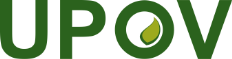 E – F – G – S International Union for the Protection of New Varieties of Plants
Union internationale pour la protection des obtentions végétales
Internationaler Verband zum Schutz von Pflanzenzüchtungen
Unión Internacional para la Protección de las Obtenciones VegetalesCouncil
Fifty-Third Ordinary Session
Geneva, November 1, 2019Der Rat
Dreiundfünfzigste ordentliche Tagung
Genf, 1. November 2019Conseil
Cinquante-troisième session ordinaire
Genève, 1er novembre 2019Consejo
Quincuagésima tercera sesión ordinaria
Ginebra, 1 de noviembre de 2019C/53/INF/7Original:  English/français/deutsch/EspañolDate/Datum/Fecha:  2019-10-09ISOEnglishfrançaisdeutschEspañolALAlbaniaAlbanieAlbanienAlbaniaARArgentinaArgentineArgentinienArgentinaATAustriaAutricheÖsterreichAustriaAUAustraliaAustralieAustralienAustraliaAZAzerbaijanAzerbaïdjanAserbaidschanAzerbaiyánBABosnia and HerzegovinaBosnie-HerzégovineBosnien-HerzegowinaBosnia y HerzegovinaBEBelgiumBelgiqueBelgienBélgicaBGBulgariaBulgarieBulgarienBulgariaBOBolivia (Plurinational State of) Bolivie (État plurinational de)Bolivien (Plurinationaler Staat) Bolivia (Estado Plurinacional de)BRBrazilBrésilBrasilienBrasilBYBelarusBélarusBelarusBelarúsCACanadaCanadaKanadaCanadáCHSwitzerlandSuisseSchweizSuizaCLChileChiliChileChileCNChinaChineChinaChinaCOColombiaColombieKolumbienColombiaCRCosta RicaCosta RicaCosta RicaCosta RicaCZCzech RepublicRépublique tchèqueTschechische RepublikRepública ChecaDEGermanyAllemagneDeutschlandAlemaniaDKDenmarkDanemarkDänemarkDinamarcaDODominican RepublicRépublique dominicaineDominikanische RepublikRepública DominicanaECEcuadorÉquateurEcuadorEcuadorEEEstoniaEstonieEstlandEstoniaESSpainEspagneSpanienEspañaFIFinlandFinlandeFinnlandFinlandiaFRFranceFranceFrankreichFranciaGBUnited KingdomRoyaume-UniVereinigtes KönigreichReino UnidoGEGeorgiaGéorgieGeorgienGeorgiaHRCroatiaCroatieKroatienCroaciaHUHungaryHongrieUngarnHungríaIEIrelandIrlandeIrlandIrlandaILIsraelIsraëlIsraelIsraelISIcelandIslandeIslandIslandiaITItalyItalieItalienItaliaJOJordanJordanieJordanienJordaniaJPJapanJaponJapanJapónKEKenyaKenyaKeniaKenyaKGKyrgyzstanKirghizistanKirgistanKirguistánKRRepublic of KoreaRépublique de CoréeRepublik KoreaRepública de CoreaLTLithuaniaLituanieLitauenLituaniaLVLatviaLettonieLettlandLetoniaMAMoroccoMarocMarokkoMarruecosMDRepublic of MoldovaRépublique de MoldovaRepublik MoldauRepública de MoldovaMEMontenegroMonténégroMontenegroMontenegroMKNorth MacedoniaMacédoine du NordNordmazedonienMacedonia del NorteMXMéxicoMexiqueMexikoMéxicoNINicaraguaNicaraguaNicaraguaNicaraguaNLNetherlandsPays-BasNiederlandePaíses BajosNONorwayNorvègeNorwegenNoruegaNZNew ZealandNouvelle-ZélandeNeuseelandNueva ZelandiaOAAfrican Intellectual Property Organization (OAPI)Organisation Africaine de la Propriété Intellectuelle (OAPI)Afrikanische Organisation für geistiges Eigentum (OAPI)Organización Africana de la Propiedad Intelectual (OAPI)OMOmanOmanOmanOmánPAPanamaPanamaPanamaPanamáPEPeruPérouPeruPerúPLPolandPolognePolenPoloniaPTPortugalPortugalPortugalPortugalPYParaguayParaguayParaguayParaguayQZEuropean UnionUnion européenneEuropäische UnionUnión Europea RORomaniaRoumanieRumänienRumaniaRSSerbiaSerbieSerbienSerbiaRURussian FederationFédération de RussieRussische FöderationFederación de RusiaSESwedenSuèdeSchwedenSueciaSGSingaporeSingapourSingapurSingapurSISloveniaSlovénieSlowenienEsloveniaSKSlovakiaSlovaquieSlowakeiEslovaquiaTNTunisiaTunisieTunesienTúnezTRTurkeyTurquieTürkeiTurquíaTTTrinidad and TobagoTrinité-et-TobagoTrinidad und TobagoTrinidad y TobagoTZUnited Republic of TanzaniaRépublique-Unie de TanzanieVereinigte Republik TansaniaRepública Unida de TanzaníaUAUkraineUkraineUkraineUcraniaUSUnited States of AmericaÉtats-Unis d'AmériqueVereinigte Staaten von AmerikaEstados Unidos de AméricaUYUruguayUruguayUruguayUruguayUZUzbekistanOuzbékistanUsbekistanUzbekistánVNViet NamViet NamViet NamViet NamZASouth AfricaAfrique du SudSüdafrikaSudáfrica